 CORPORACIÓN EDUCACIONAL A&G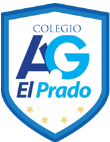  COLEGIO EL PRADO PROFESORA: JENNIFER TORRES 1RO BÁSICOGUÍA DE APRENDIZAJE DE LENGUAJE Y COMUNICACIÓN 1RO BÁSICONombre: ______________________________ Fecha: ______________Objetivo: Reconocer letras Mayúsculas y minúsculas, así como también letras imprentas y manuscritas. ACTIVIDADES:1. Une con una línea los pares de vocales: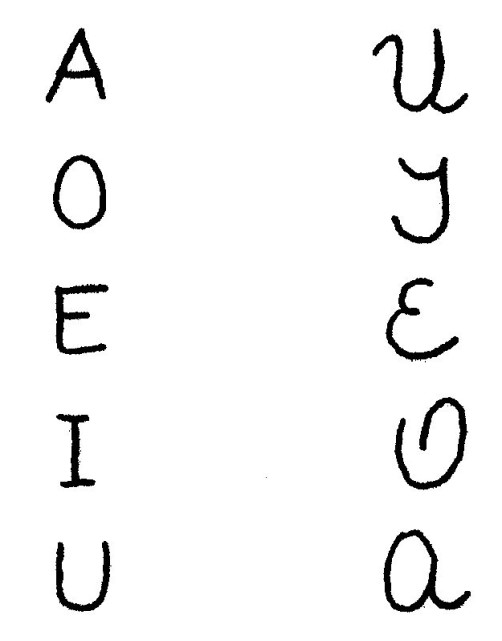 2- Une con una línea los pares de vocales: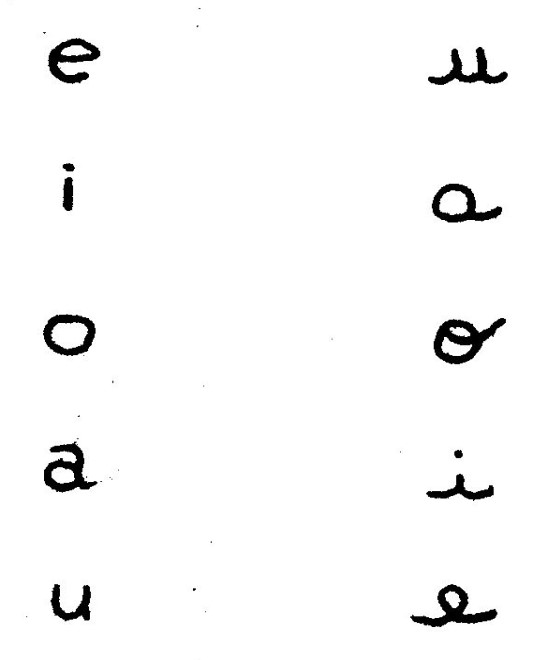 3. Escribe en cada espacio las vocales que faltan para completar el nombre de cada animal. 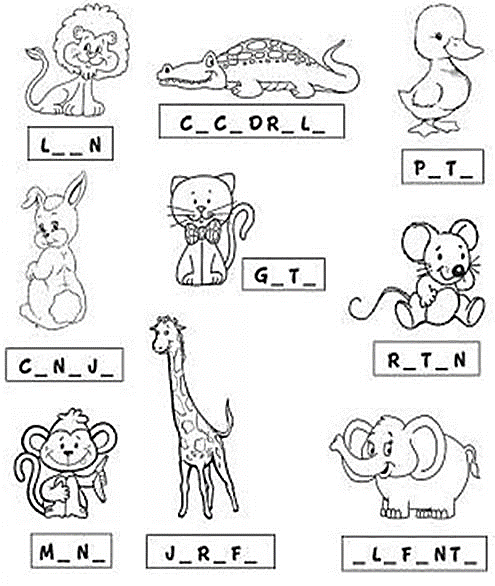 